Newid rhwng llythrennau bach a mawrMae’r swyddogaeth ‘Newid Llythrennau/Change Case’ yn y rhuban ‘Hafan/Home’. Uwcholeuo TestunMae  2 ffordd o uwcholeuo Naill ai Dewiswch y testun a chliciwch yr icon uwcholeuo. Bydd y testun yn cael ei uwcholeuo yn yr un lliw â’r icon. Gallwch ddewis lliwiau eraill drwy glicio’r saeth i lawr nesaf at yr icon. Neu Cliciwch yr icon uwcholeuo. Bydd pwyntiwr y llygoden yn newid i fod ar ffurf pin. Dewiswch y testun i’w uwcholeuo. Bydd yr uwcholeuo ar waith tan i chi ei ddiffodd neu tan i chi ddechrau teipio. Defnyddir ‘Newid Llythrennau/ Change Case’  i newid testun o lythrennau mawr i rai bach neu’r ffordd arall. Mae’n ddefnyddiol pan fo testun wedi ei deipio’n defnyddio’r llythrennau anghywir o ran eu maint, os yw’r Clo Caps wedi ei adael ymlaen er enghraifft. Defnyddir ‘Newid Llythrennau/ Change Case’  i newid testun o lythrennau mawr i rai bach neu’r ffordd arall. Mae’n ddefnyddiol pan fo testun wedi ei deipio’n defnyddio’r llythrennau anghywir o ran eu maint, os yw’r Clo Caps wedi ei adael ymlaen er enghraifft. 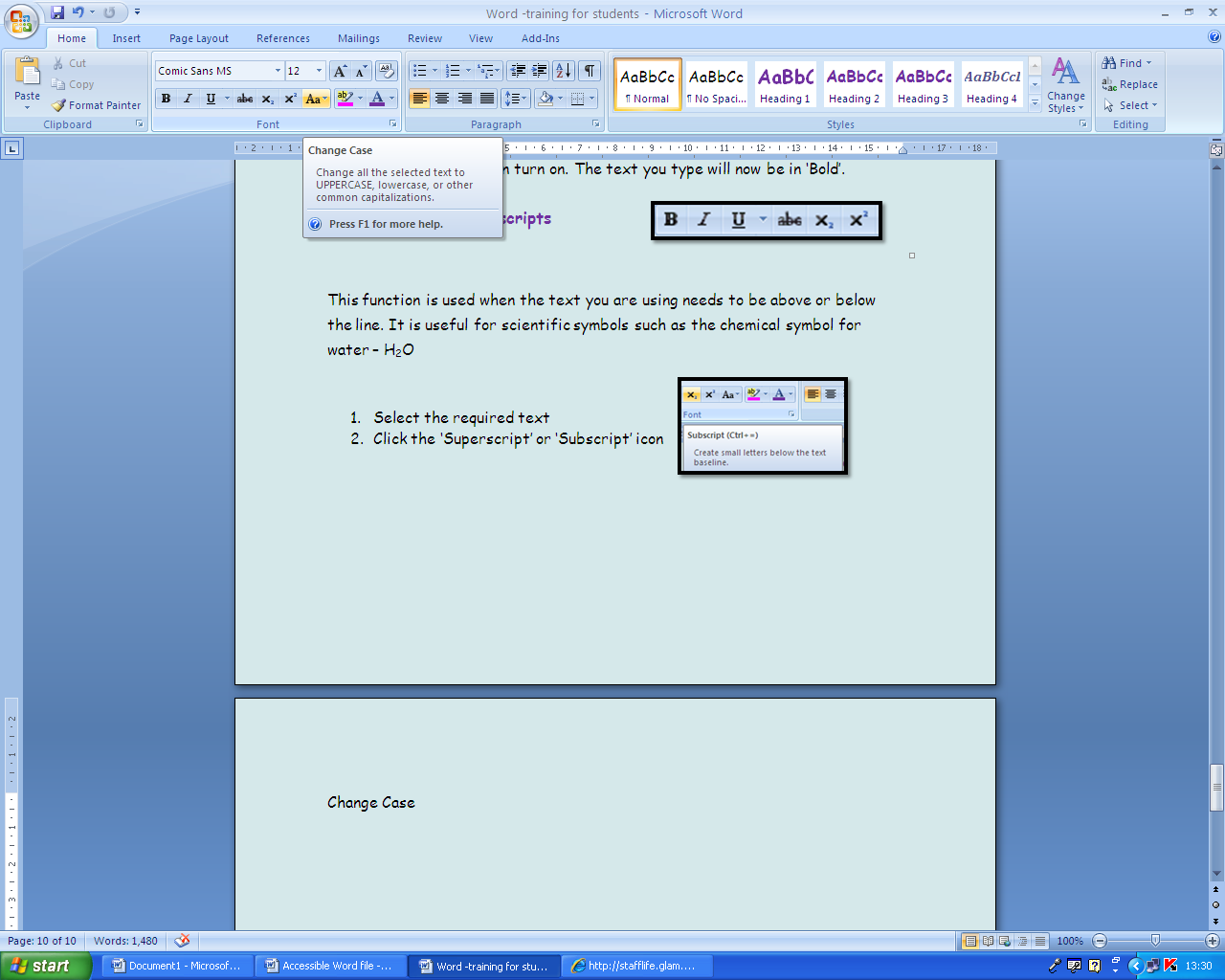 Dewiswch y testun Cliciwch yr icon ‘Newid Llythrennau/Change Case’ Dewiswch lythrennau mawr neu fach o’r gwymplen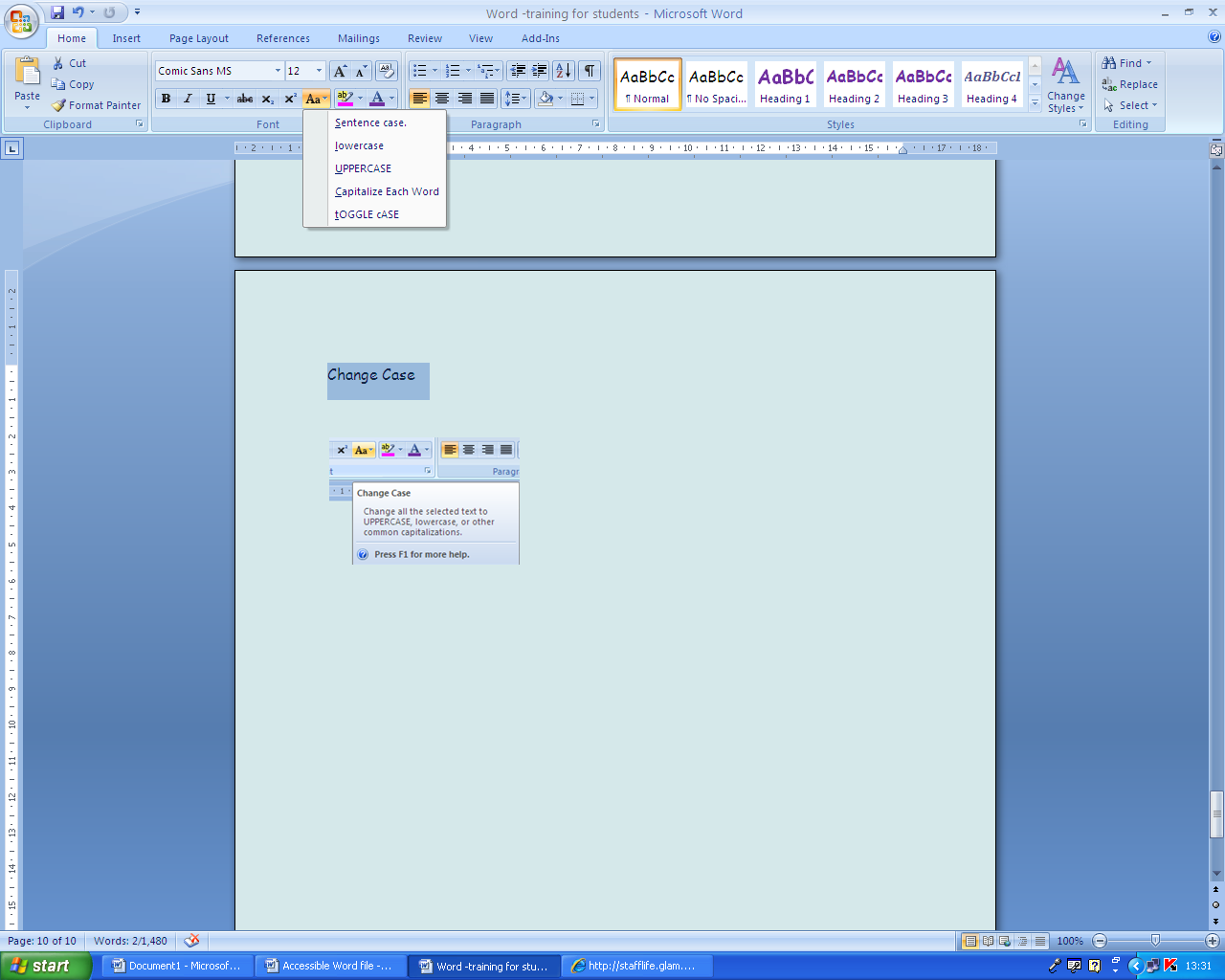 Defnyddir y swyddogaeth uwcholeuo i uwcholeuo testun er mwyn iddo edrych fel pe bai pin uwcholeuo wedi ei ddefnyddio arno.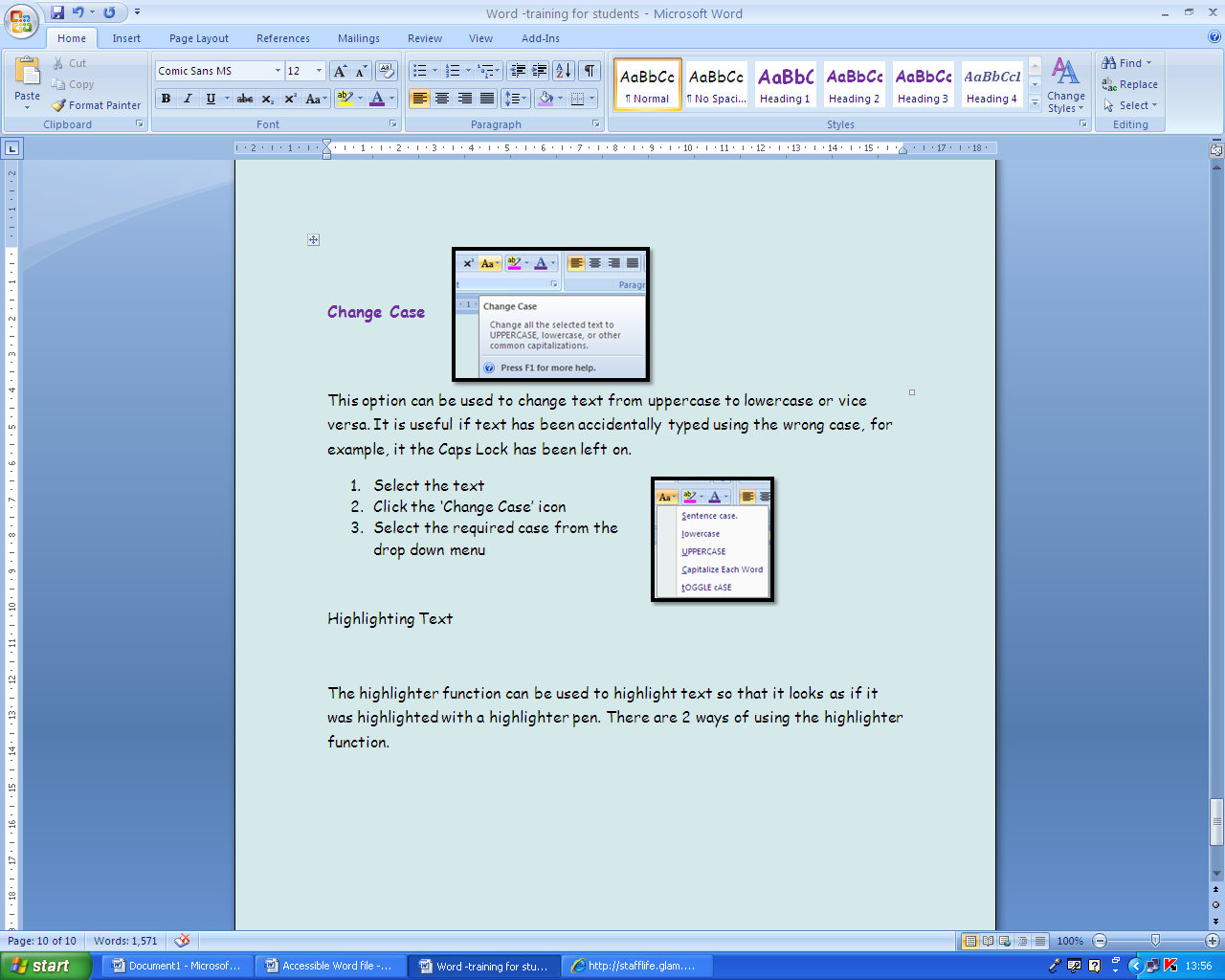 